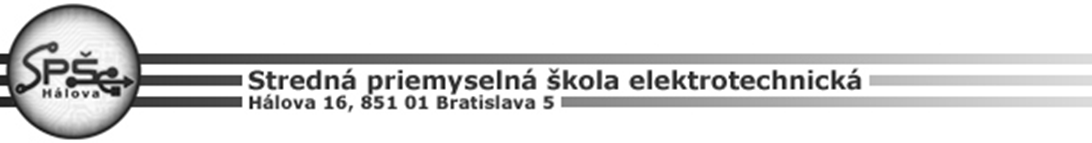 Stáže žiakov OVP v podnikoch v zahraničí - mobilita v rámci projektu„Medzinárodná mobilita – dnes nová skúsenosť, zajtra profesia“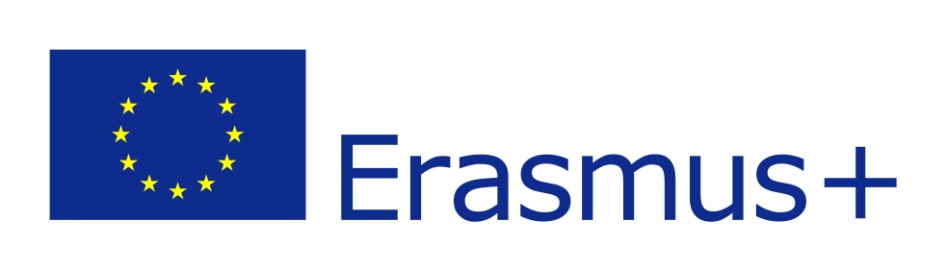 SPŠE Havířov01. 03. 2020 - 14. 03. 2020V rámci realizácie schváleného medzinárodného projektu Erasmus+ 2019  „Medzinárodná mobilita – dnes nová sklúsenosť, zajtra profesia“ sa uskutočnila 14-dňová mobilita (01. 03. - 14. 03. 2020) 6 žiakov 3. ročníka  študijných odborov elektrotechnika a informačné a sieťové technológie vo firmách, s ktorými spolupracuje prijímajúca organizácia  Střední průmyslová škola elektrotechnická, Havířov, Česká republika (http://www.sselek-havirov.cz). Na odbornú stáž boli vybraní žiaci podľa nasledujúcich kritérií: študijný priemer na polroku školského roka 2019/2020, správanie žiaka, hodnotenie žiaka z odborných predmetov, aktivita a angažovanosť, motivácia žiaka, odporučenie triednym učiteľom a učiteľmi odborných predmetov. Žiaci boli na mobilitu pripravovaní na pravidelných stretnutiach s organizátormi stáže.Vybraní účastníci:Sprevádzajúce osoby:  Ing. Ľubica Valentovičová, Ing. Eleonora HaragováŽiaci absolvovali prax v 2 firmách v Ostrave a v 1 firme v Havířove (v každej 2 žiaci). Vzdelávacia jednotka, ktorú absolvovali, bola zameraná na nadobudnutie nových odborných kompetencií praxou v reálnom pracovnom prostredí. Vo firme VÍTKOVICE IT SOLUTION, a. s. zaoberajúcej sa informačnými technológiami a priemyslovou automatizáciou žiaci pracovali s technológiou podporujúcou efektivitu výroby a ochranu ľudských životov v oblasti strojárenských produktov. Študenti sa oboznámili  s objektmi v editačnom programovom prostredí, pracovali s kontrolnými a simulačnými programami, konfigurovali zber dát do súboru.Vo firme ENDAXI CZ, s.r.o. zaoberajúcej sa servisom PC a počítačových sietí na školách. Žiaci pracovali s hardvérom aj softvérom PC a so sieťovými komponentmi na odbornom pracovisku pri dodržiavaní zásad BOZP – skladali komponenty PC, inštalovali SW počítača, diagnostikovali a odstraňovali poruchy počítačov, realizovali údržbu lokálnych PC sietí.Vo firme AutoCont IPC, a.s. študenti vyrábali káblové zväzky, kompletizovovali šasi priemyslových počítačov, spájkovali káblové zväzky, zoznámili sa s montážou priemyselných počítačov (montáž základných dosiek, dotykových obrazoviek, LCD ...) a s inštaláciou OS Windows 7/10. Účastníci získali vedomosti, zručnosti a profesionálne kompetencie s ohľadom na potreby zamestnávateľských organizácií v EÚ.Hodnotenie a overenie získaných odborných kompetenciíLektori vo firmách priebežne hodnotili vedomosti a zručnosti účastníkov v dokumente Monitorovanie a hodnotenie účastníka stáže. Sprevádzajúce osoby navrhli na základe hodnotenia zahraničných lektorov, samohodnotenia žiakov a vlastného pozorovania účastníkov mobilít bodové hodnotenie, ktoré zapísali do dokumentu Záznam o uznávaní vzdelávacích výstupov medzinárodných žiackych mobilít. Účastníci po absolvovaní stáže získali medzinárodný certifikát Europass Mobilita a Certifikát o odbornej stáži. Výsledky odbornej stáže boli účastníkom uznané v predmete prax  s váhou 10 bodov. Účastníci si zlepšili svoju sociálnu a profesionálnu komunikáciu, ktorá im umožní lepšie naštartovať ich profesionálnu kariéru. Po skončení pracovných povinností a počas víkendov boli aktivity zamerané na spoznávanie miestnych a kultúrnych zvykov, športové aktivity, návštevu kultúrnych podujatí a spoznávanie histórie i súčasnosti Ostravy a Havířova. Realizáciou projektu sme dosiahli vytýčený cieľ - zvýšiť odborné kompetencie účastníkov zahraničnej stáže.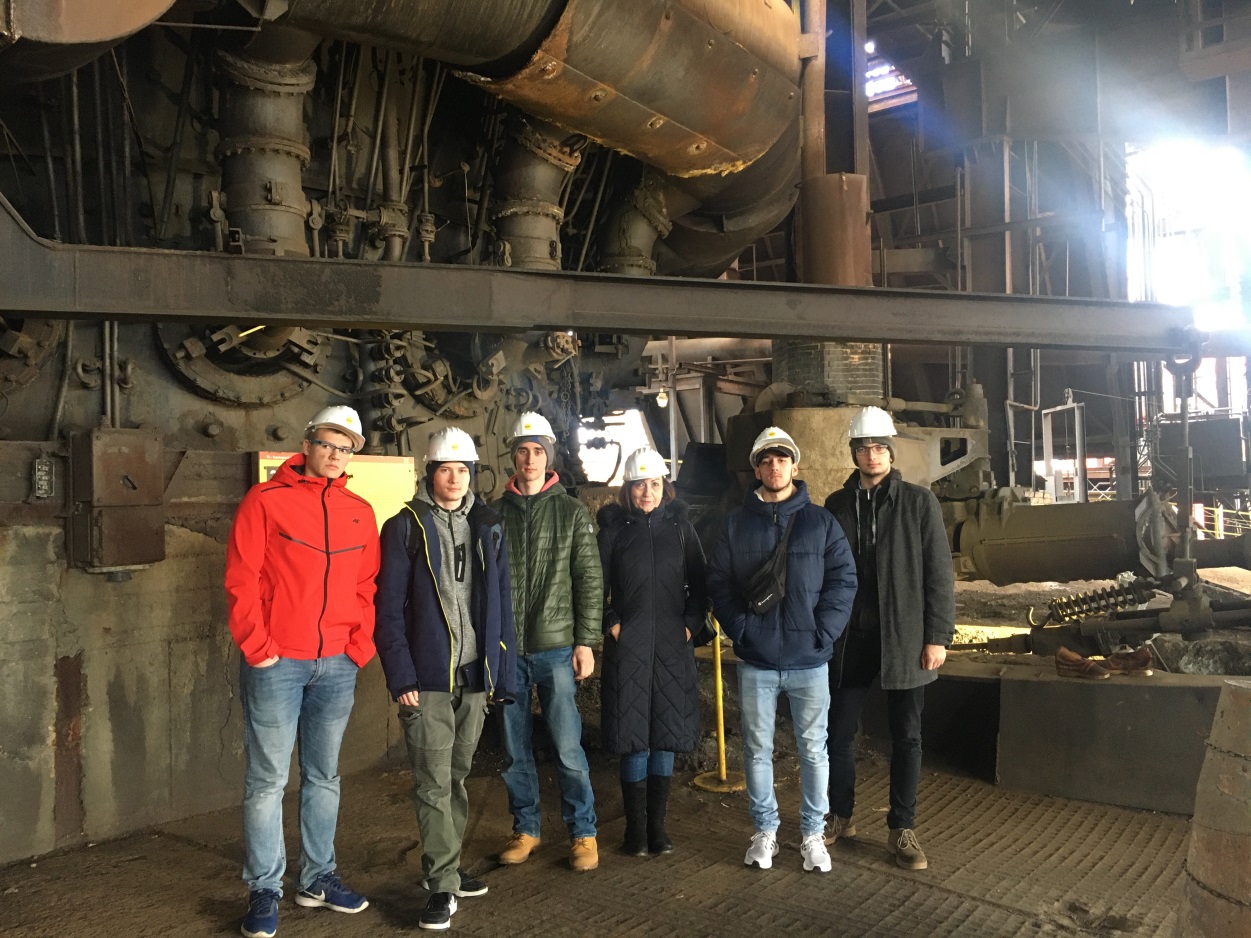 Poradové čísloPriezvisko a menoTrieda1.Matúš ČierťaskýIII. D2.Ján EgyedIII. B3.Lukáš GábaIII. A4.Jakub HanzalíkIII. A5.Toimáš ČvirikIII. B6.Rudolf FlorišIII. B